Doplň  rodinu.                                                                   /MAMA, OTEC, DEDKO, BABKA, SYN, DCÉRA /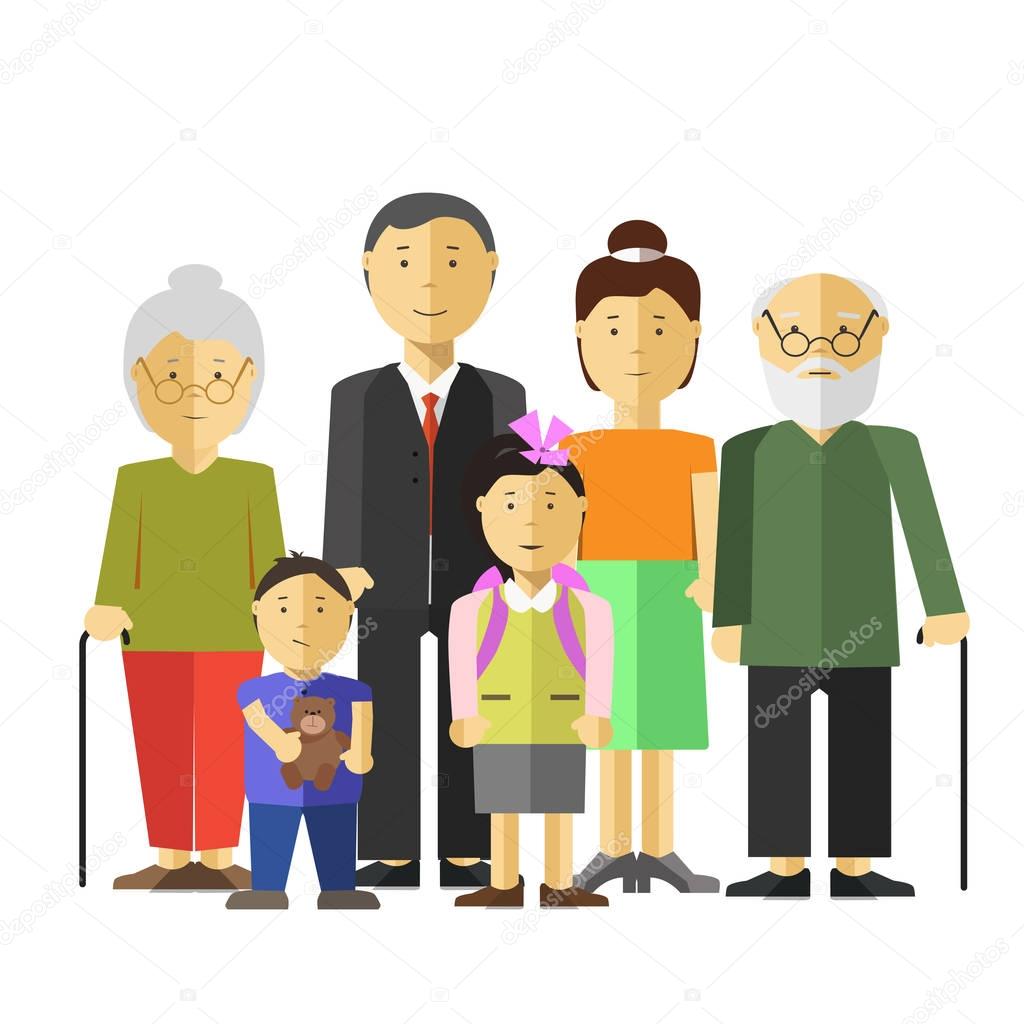 Moju rodinu tvorí Zakrúžkuj čo patrí do školskej tašky.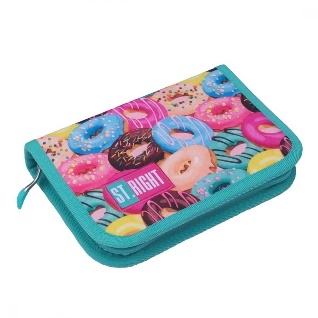 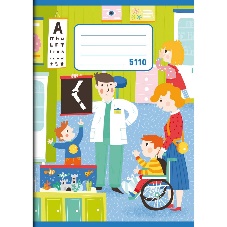 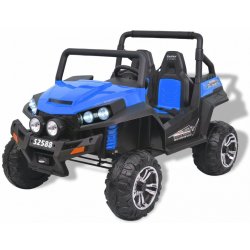 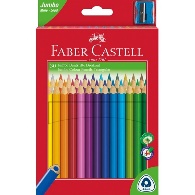 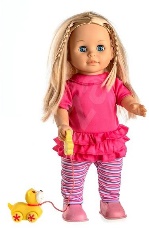 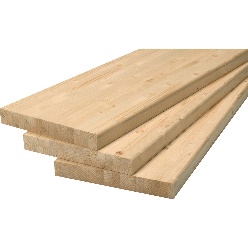 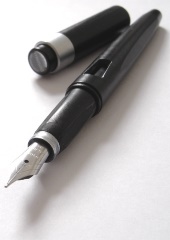 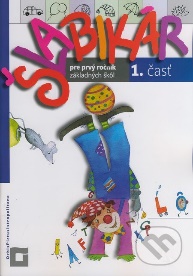 Vyfarbi  čo v  triede máme.Zakrúžkuj čo máme v škole.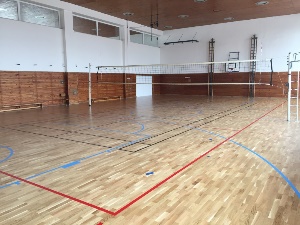 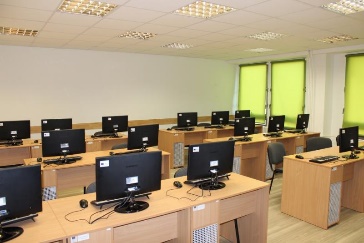 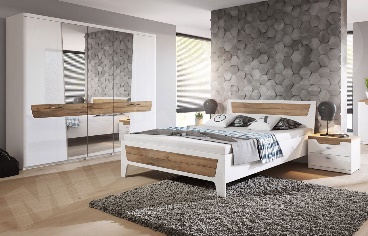 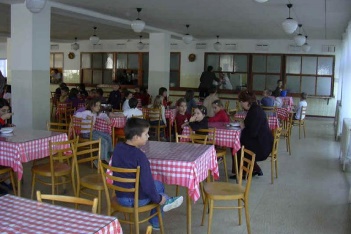 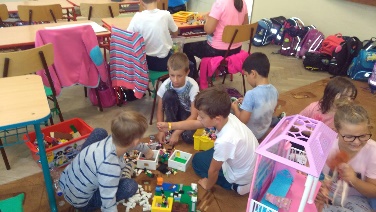 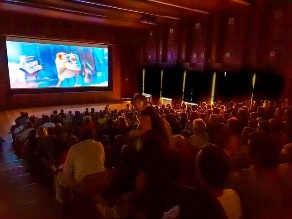 lavicepecumývadlosvetlotabulecibulestenynástenkypolice